KURUKSHETRA UNIVERSITY KURUKSHETRA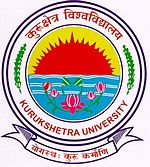 Five Years Integrated M. Sc. Engineering Physics (3 Years BSc+2Years M.Sc.) Under CBCS-LOCF(Effective from the Academic Session 2021-22 in phase manner)Department of PhysicsINSTITUTE OF INTEGRATED & HONORS STUDIESKurukshetra UniversityKurukshetra - 136 119Haryana (INDIA)Scheme and Syllabi of five years integratedM. Sc.  ENGINEERING PHYSICS Programme(From 1st to 6th semester) Under CBCS-LOCF(w. e. f. from the Academic Session 2021-22 in phase manner)(After 3 Years / 6 Semesters, students may be awarded B. Sc. -Engineering Physics Degree)1st Year (1st and 2nd semesters)1st Semester*Internal Assessment marks20% marks in each theory paper shall be reserved for Internal Assessment. The following parameters (with weightage of each) forming the basis of award of Internal Assessment:- (i) One test/Seminar for each paper (one period duration)	: 50%(ii) One Assignment for each paper				: 25%(iii) Attendance							: 25%2nd Semester#Workload for English: 1 hour for teaching theory/text and 1 hour for composition/ grammar for group of 20 (Twenty) students.Scheme and Syllabi of five years integratedM. Sc.  ENGINEERING PHYSICS Programme(From 1st to 6th semester) Under CBCS-LOCF(w. e. f. from the Academic Session 2021-22 in phase manner)(After 3 Years / 6 Semesters, students may be awarded B. Sc. -Engineering Physics Degree)2nd Year (3rd and 4th Semesters)3rd Semester#AECC-III Hindi/Sanskrit will be same as AECC approved for other UG courses (Medical & Non-Medical) by UGBOS, Department of Hindi/ UGBOS, Department of Sanskrit, Kurukshetra University, Kurukshetra.*Internal Assessment marks20% marks in each theory paper shall be reserved for Internal Assessment. The following parameters (with weightage of each) forming the basis of award of Internal Assessment:- (i) One test/Seminar for each paper (one period duration)	: 50%(ii) One Assignment for each paper			: 25%(iii) Attendance						: 25%4th SemesterScheme and Syllabi of five years integratedM. Sc.  ENGINEERING PHYSICS Programme(From 1st to 6th semester) Under CBCS-LOCF(w. e. f. from the Academic Session 2021-22 in phase manner)(After 3 Years / 6 Semesters, students may be awarded B. Sc. -Engineering Physics Degree)3rd Year (5th and 6th semesters)5th Semester*Internal Assessment marks20% marks in each theory paper shall be reserved for Internal Assessment. The following parameters (with weightage of each) forming the basis of award of Internal Assessment:- (i) One test/Seminar for each paper (one period duration)	: 50%(ii) One Assignment for each paper				: 25%(iii) Attendance							: 25%6th SemesterCourse Type & No.Course CodeCourse Nomenclature Credits(L+T+P)Teaching Hours per weekMaximum MarksMaximum MarksMaximum MarksDuration of Examination(Hrs.)Course Type & No.Course CodeCourse Nomenclature Credits(L+T+P)Teaching Hours per weekInternal Assessment*End-semester ExaminationTotalDuration of Examination(Hrs.)AECC Course-ICommunication SkillsEVS- 101Environmental Science2+0+021040503Core Course-I(Physics)EP-101Mechanics-I3+0+031560753Core Course-II(Physics)EP-102Mechanics-II3+0+031560753Core Course-III(Physics)EP-103Physics Practical-I0+0+24----------50503Core Course-I(Mathematics)MT-101Calculus3+0+031560753Core Course-II(Mathematics)MT-102Algebra and Number Theory3+0+031560753Core Course-III(Mathematics)MT-103Mathematics Practical-I0+0+24------------50503Core Course-I(Chemistry)CH-101Inorganic chemistry-I2+0+021040503Core Course-II(Chemistry)CH-102Physical chemistry-I2+0+021040503Core Course-III(Chemistry)CH-103Organic chemistry-I2+0+021040503Core Course-IV(Chemistry)CH-104Chemistry practical-I0+0+24-------------50506Total Credits/Marks in semester-I Total Credits/Marks in semester-I Total Credits/Marks in semester-I 26650Course Type & No.Course CodeCourse Nomenclature Credits(L+T+P)Teaching Hours per weekMaximum MarksMaximum MarksMaximum MarksDuration of Examination(Hrs.)Course Type & No.Course CodeCourse Nomenclature Credits(L+T+P)Teaching Hours per weekInternal Assessment*End-semester ExaminationTotalDuration of Examination(Hrs.)AECC Course-IICommunication SkillsENG- 201English Communication2+0+02#1040503Core Course-IV(Physics)EP-201Electricity, Magnetism & E.M. Theory3+0+031560753Core Course-V(Physics)EP-202Electronics3+0+031560753Core Course-VI(Physics)EP-203Physics Practical-II0+0+24---------50503Core Course-IV(Mathematics)MT-201Advanced Calculus3+0+031560753Core Course-V(Mathematics)MT-202Differential Equations3+0+031560753Core Course-VI(Mathematics)MT-203Mathematics Practical-II0+0+24-----------50503Core Course-V(Chemistry)CH-201Inorganic chemistry-II2+0+021040503Core Course-VI(Chemistry)CH-202Physical chemistry-II2+0+021040503Core Course-VII(Chemistry)CH-203Organic chemistry-II2+0+021040503Core Course-VIII(Chemistry)CH-204Chemistry practical-II0+0+24-------50506Total Credits/Marks in semester-II Total Credits/Marks in semester-II Total Credits/Marks in semester-II 26650Course Type & No.Course CodeCourse Nomenclature Credits(L+T+P)Teaching Hours per weekMaximum MarksMaximum MarksMaximum MarksDuration of Examination (Hrs.)Course Type & No.Course CodeCourse Nomenclature Credits(L+T+P)Teaching Hours per weekInternal Assessment*End-semester ExaminationTotalDuration of Examination (Hrs.)AECC Course-IIIHIN-301हिंदी भाषा और संप्रेषण कौशल2+0+02#1040503AECC Course-IIISKT-302संस्कृत चयनिका एवं व्याकरण2+0+02# 1040503Skill EnhancementCourse-ISEC- 301Programming skills with - C2+0+021040503Core Course-VII(Physics)EP-301Thermal Physics3+0+031560753Core Course-VIII(Physics)EP-302Statistical Mechanics3+0+031560753Core Course-IX(Physics)EP-303Physics Practical-III0+0+24----------50503Core Course-VII(Mathematics)MT-301Real Analysis-I3+0+031560753Core Course-VIII(Mathematics)MT-302Mechanics – I3+0+031560753Core Course-IX(Mathematics)MT-303Mathematics Practical-III0+0+24-----------50503Core Course-IX(Chemistry)CH-301Inorganic chemistry-III2+0+021040503Core Course-X(Chemistry)CH-302Physical chemistry-III2+0+021040503Core Course-XI(Chemistry)CH-303Organic chemistry-III2+0+021040503Core Course-XII(Chemistry)CH-304Chemistry practical-III0+0+24----------50506Total Credits/Marks in semester-III Total Credits/Marks in semester-III Total Credits/Marks in semester-III 28700Course Type & No.Course CodeCourse Nomenclature Credits(L+T+P)Teaching Hours per weekMaximum MarksMaximum MarksMaximum MarksDuration of Examination (Hrs.)Course Type & No.Course CodeCourse Nomenclature Credits(L+T+P)Teaching Hours per weekInternal Assessment*End-semester ExaminationTotalDuration of Examination (Hrs.)Skill EnhancementCourse-II (Physics)SEC- 401(A) Applied Optics2+0+021040503Skill EnhancementCourse-II (Physics)SEC- 401(B) Renewable Energy & Energy Harvesting2+0+021040503Core Course-IX(Physics)EP-401Wave & Optics3+0+031560753Core Course-X(Physics)EP-402Quantum Mechanics3+0+031560753Core Course-XI(Physics)EP-403Physics Practical-IV0+0+24---------50503Core Course-IX(Mathematics)MT-401Abstract Algebra3+0+031560753Core Course-X(Mathematics)MT-402Numerical Analysis3+0+031560753Core Course-XI(Mathematics)MT-403Mathematics Practical-IV0+0+24-----------50503Core Course-XIII(Chemistry)CH-401Inorganic chemistry-IV2+0+021040503Core Course-XIV(Chemistry)CH-402Physical chemistry-IV2+0+021040503Core Course-XV(Chemistry)CH-403Organic chemistry-IV2+0+021040503Core Course-XVI(Chemistry)CH-404Chemistry practical-IV0+0+24------------50506Total Credits/Marks in semester-IV Total Credits/Marks in semester-IV Total Credits/Marks in semester-IV 26650Course Type & No.Course CodeCourse Nomenclature Course Nomenclature Credits(L+T+P)Teaching Hours per weekMaximum MarksMaximum MarksMaximum MarksDuration of Examination (Hrs.)Course Type & No.Course CodeCourse Nomenclature Course Nomenclature Credits(L+T+P)Teaching Hours per weekInternal Assessment*End-semester ExaminationTotalDuration of Examination (Hrs.)Skill EnhancementCourse-III (Mathematics)SEC- 501(A) Vector Calculus(A) Vector Calculus2+0+021040503Skill EnhancementCourse-III (Mathematics)SEC- 501(B) Special Functions(B) Special Functions2+0+021040503Discipline Specific Elective-I(Physics)EP-501(A) Nuclear Physics(A) Nuclear Physics3+0+031560753Discipline Specific Elective-I(Physics)EP-501(B) Mathematical Physics(B) Mathematical Physics3+0+031560753Discipline Specific Elective-II(Physics)EP-502(A) Solid State Physics(A) Solid State Physics3+0+031560753Discipline Specific Elective-II(Physics)EP-502(B) Medical Physics(B) Medical Physics3+0+031560753Discipline Specific Elective III(Physics )EP-503(A)Physics Practical-V0+0+24----------50503Discipline Specific Elective III(Physics )EP-503(B)Physics Practical-V0+0+24----------50503Discipline Specific Elective-I(Mathematics)MT-501(A) Linear Algebra(A) Linear Algebra3+0+031560753Discipline Specific Elective-I(Mathematics)MT-501(B) Partial Differential Equations and Integral Transforms(B) Partial Differential Equations and Integral Transforms3+0+031560753Discipline Specific Elective-II(Mathematics)MT-502(A) Analytical Geometry(A) Analytical Geometry3+0+031560753Discipline Specific Elective-II(Mathematics)MT-502(B) Mechanics – II(B) Mechanics – II3+0+031560753Discipline Specific Elective III(Mathematics )MT-503Mathematics Practical-VMathematics Practical-V0+0+24-----------50503Discipline Specific Elective-I(Chemistry)CH-501(A) Heterocyclic and photochemistry(A) Heterocyclic and photochemistry2+0+021040503Discipline Specific Elective-I(Chemistry)CH-501(B) Bio-organic Chemistry(B) Bio-organic Chemistry2+0+021040503Discipline Specific Elective II(Chemistry )CH-502(A) Organometallic chemistry, Inorganic polymers and Quantum mechanics(A) Organometallic chemistry, Inorganic polymers and Quantum mechanics2+0+021040503Discipline Specific Elective II(Chemistry )CH-502(B) Applied chemistry(B) Applied chemistry2+0+021040503Discipline Specific Elective-III(Chemistry)CH-503Chemistry practical-VChemistry practical-V0+0+24-----------50506Total Credits/Marks in semester-V Total Credits/Marks in semester-V Total Credits/Marks in semester-V Total Credits/Marks in semester-V 24600Course Type & No.Course CodeCourse Nomenclature Course Nomenclature Credits(L+T+P)Teaching Hours per weekMaximum MarksMaximum MarksMaximum MarksCourse Type & No.Course CodeCourse Nomenclature Course Nomenclature Credits(L+T+P)Teaching Hours per weekInternal Assessment*End-semester ExaminationTotalSkill EnhancementCourse-IV (Chemistry)SEC- 601(A) Clinical chemistry(A) Clinical chemistry2+0+021040503Skill EnhancementCourse-IV (Chemistry)SEC- 601(B) Chemistry lab- maintenance and  handling(B) Chemistry lab- maintenance and  handling2+0+021040503Discipline Specific Elective-IV(Physics)EP-601(A) Atomic & Molecular Spectroscopy(A) Atomic & Molecular Spectroscopy3+0+031560753Discipline Specific Elective-IV(Physics)EP-601(B) Elements of Modern Physics(B) Elements of Modern Physics3+0+031560753Discipline Specific Elective-V(Physics)EP-602(A) Digital and Analog circuits & Instrumentation(A) Digital and Analog circuits & Instrumentation3+0+031560753Discipline Specific Elective-V(Physics)EP-602(B) Embedded System: Introduction to Microcontroller(B) Embedded System: Introduction to Microcontroller3+0+031560753Discipline Specific Elective VI(Physics )EP-603(A)Physics Practical-VI0+0+24-----------50503Discipline Specific Elective VI(Physics )EP-603(B)Physics Practical-VI0+0+24-----------50503Discipline Specific Elective-IV(Mathematics)MT-601(A) Real Analysis–II(A) Real Analysis–II3+0+031560753Discipline Specific Elective-IV(Mathematics)MT-601(B) Complex Analysis(B) Complex Analysis3+0+031560753Discipline Specific Elective-V(Mathematics)MT-602(A) Linear Programming(A) Linear Programming3+0+031560753Discipline Specific Elective-V(Mathematics)MT-602(B) Probability and Statistics(B) Probability and Statistics3+0+031560753Discipline Specific Elective VI(Mathematics )MT-603Mathematics Practical-VIMathematics Practical-VI0+0+24-----------50503Discipline Specific Elective-IV(Chemistry)CH-601(A)Applied physical Chemistry(A)Applied physical Chemistry2+0+021040503Discipline Specific Elective-IV(Chemistry)CH-601(B)Green Chemistry, organosulphur compounds and organic polymers(B)Green Chemistry, organosulphur compounds and organic polymers2+0+021040503Discipline Specific Elective V(Chemistry )CH-602(A) Analytical chemistry(A) Analytical chemistry2+0+021040503Discipline Specific Elective V(Chemistry )CH-602(B)Nuclear chemistry, organosulphur compounds and catalysis(B)Nuclear chemistry, organosulphur compounds and catalysis2+0+021040503Discipline Specific Elective-VI(Chemistry)CH-603Chemistry practical-VIChemistry practical-VI0+0+24------------50506Total Credits/Marks in semester-VI Total Credits/Marks in semester-VI Total Credits/Marks in semester-VI Total Credits/Marks in semester-VI 24600